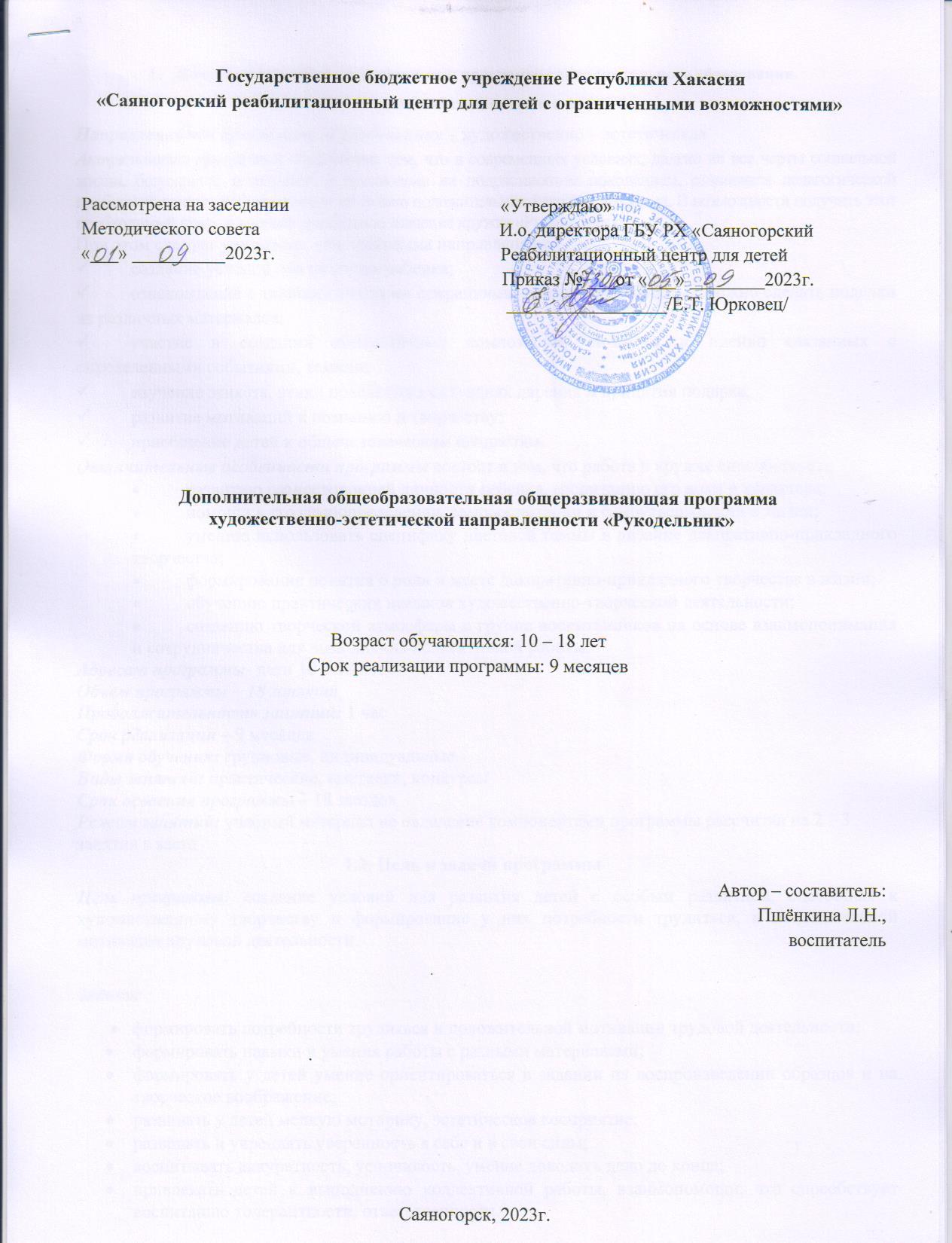 Комплекс основных характеристик программы дополнительного образованияПояснительная запискаНаправленность программы «Рукодельник» – художественно – эстетическаяАктуальность программы обусловлена тем, что в современных условиях, далеко не все черты социальной жизни, безусловно, позитивны, и присвоение их подрастающим поколением, становится педагогической проблемой, так как дети усваивают не только положительные качества взрослых. В возможности получить этот необходимый опыт, и состоит уникальное значение кружка «Рукодельник».При этом следует учитывать, что программа направлена на:создание условий для развития ребенка;ознакомление с технологическими операциями, при помощи которых можно сделать поделки из различных материалов;участие в создании коллективных композиций, сюжетно и идейно связанных с определенными событиями, темами;изучение этикета, этики поведения в ситуациях дарения и принятия подарка;развитие мотиваций к познанию и творчеству;приобщение детей к общечеловеческим ценностям.Отличительные особенности программы состоят в том, что работа в кружке способствует:развитию разносторонней личности ребенка, воспитанию его воли и характера;помощи в его самоопределении, самовоспитании и самоутверждении в жизни; умению использовать специфику цветовой гаммы в дизайне декоративно-прикладного творчества; формирование понятия о роли и месте декоративно-прикладного творчества в жизни; обучению практических навыков художественно-творческой деятельности; созданию творческой атмосферы в группе воспитанников на основе взаимопонимания и сотрудничества для выполнения коллективной работы. Адресат программы- дети 10 – 18 летОбъем программы – 18 занятийПродолжительность занятий: 1 часСрок реализации – 9 месяцев Форма обучения: групповые, индивидуальные.   Виды занятий: практические, выставки, конкурсыСрок освоения программы – 18 заездовРежим занятий: учебный материал на овладение компонентами программы рассчитан на 2 – 3 занятия в заезд1.2. Цель и задачи программыЦель программы: создание условий для развития детей с особым развитием, способных к художественному творчеству и формирование у них потребности трудиться, и положительной мотивации трудовой деятельности.Задачи:формировать потребности трудиться и положительной мотивации трудовой деятельности;формировать навыки и умения работы с разными материалами;формировать у детей умение ориентироваться в задании на воспроизведении образцов и на творческое воображение;развивать у детей мелкую моторику, эстетическое восприятие;развивать и укреплять уверенность в себе и в свои силы;воспитывать аккуратность, усидчивость, умение доводить дело до конца;привлекать детей к выполнению коллективной работы, взаимопомощи, что способствует воспитанию толерантности, ответственности.1.3. Содержание программыУчебный план реализации программы дополнительного образования«Рукодельник» Содержание учебного плана Раздел 1: Работа с бумагой, картономТеория: Разнообразие бумаги, ее виды. Правила ТБ. Материалы и инструменты, необходимые для работы.Практика:Создание работ в различных техникахФорма контроля: ВыставкаРаздел 2: Работа с тестом и пластилиномТеория:Особенности пластилина и теста, работа с нимПрактика: Обучать различным видам и приемам лепки, познакомить со способами соединения частей.Форма контроля: ВыставкаРаздел 3: ИзонитьТеория: Нитяная графика - техника вышивания на твердой основе. Практика: Узоры, которые получаются в результате натягивания нитей в определенной последовательности. Форма контроля: ВыставкаРаздел 4 - Различные виды плетения Теория:История возникновения плетения, виды и способы плетения изделий из атласных лент.Знакомство с понятием «Фенечки», их особенностями и техникой плетения.Практика:виды деятельности:трудовая, художественно-творческаяФорма контроля:творческая мастерская выставка, опрос.Раздел 5 – Поделки из бросового материала.Теория:Знакомство с техникой и видами работы из бросового материала.Практика: виды деятельности:трудовая, художественно-творческаяФорма контроля: выставка детских работ.1.4. Планируемые результаты:В процессе освоения программы дети изучают основные художественные материалы и приемы работы с ними, познакомятся с нетрадиционной техникой декоративно-прикладного искусства.Ожидаемый результат:повышение внутренней мотивации ребенка;возникновение желания добиться планируемого результата;приобретение  навыка самостоятельной работы;развитие  моторики  пальцев рук;создание творческой атмосферы в группе воспитанников на основе взаимопонимания и сотрудничества для выполнения коллективной работыВ итоге дети должны знать:правила безопасности труда;правила пользования инструментами и материалами.Уметь:правильно пользоваться инструментами и материалами;планировать свои действия;осуществлять итоговый и пошаговый контроль в своей творческой деятельности;адекватно оценивать правильность выполнения действия, как по ходу его реализации, так и в конце действия. умению использовать специфику цветовой гаммы в дизайне декоративно-прикладного творчества 2. Комплекс  организационно-педагогических условий2.1.Календарный учебный график (см. приложение к программе)2.2. Ресурсное обеспечениеКадровое обеспечение: воспитательМатериально-техническое обеспечение: Для осуществления образовательного процесса и решения поставленных задач на занятияхпрограммы дополнительного образования «Рукодельник»  используются следующие необходимые пособия, материалы и оборудование:образцы поделок, композиций из различных материалов; бросовый материал картон, салфетки, гофрированная бумага и т.д.; инструменты и вспомогательные материалы (шило, ножницы, иглы, нитки, шнуры, пряжа, ленты, ткань, кожа, тесьма, фольга, карандаши, бумага, калька и т.д.)схемы, инструкционно – технологические картыОборудование: Учебные столы,стеллажи для хранения детских работ, методического фонда.Технические средства обучения: компьютер, видеопроекторИнформационно-методическое обеспечение:Для освоения программы воспитанниками (обучающимися) в работе педагога используются:        Методы организации занятий:словесные: объяснение тем, новых терминов и понятий, обсуждение, беседа, рассказ, анализ выполнения заданий, комментарий педагога.наглядные: демонстрация педагогом образца выполнения задания, видеоматериалы, презентации, материалы с сайтов  и  т.д.репродуктивный метод – метод практического показа и выполнения заданий детьми.        Методы обеспечивающие уровень деятельности на занятиях:объяснительно - иллюстративный – дети воспринимают и усваивают готовую информацию;репродуктивный – воспитанники воспроизводят полученные знания и освоенные способы деятельности;частично-поисковый -  участие детей в коллективном поиске, решение поставленной задачи совместно с педагогом;проектно - исследовательский – творческие работы воспитанников.Решение задач программы дополнительного образования «Рукодельник»   идет в ходе  игровых приёмов, упражнений, решения проблемных ситуаций, диалога, анализа, показа и просмотра иллюстраций, работы по образцу.Формы организации деятельности детей на занятиях:фронтальная – одновременная работа со всеми воспитанниками;организация проблемно-поискового или творческого взаимодействия между всеми детьми;индивидуально - фронтальная – чередование индивидуальной и фронтальных форм работы;групповая – организация работы по группам (2-5 человек);индивидуальная – индивидуальное выполнение заданий.2.3.Формы аттестациипросмотр и анализ практических работ,устный опрос по основным разделам теоретического материала, участие в выставках и конкурсах.Итоги реализации программы дополнительного образования «Рукодельник»   могут проводится в форме участия в выставках и конкурсах.Лучшие работы воспитанников демонстрируются на городских выставках, где дети самостоятельно могут сравнить качество своих работ с работами других, воспитывая в себе такие качества как самокритичность, стремление к выполнению работ на более высоком уровне.2.4. Оценочные материалыМетоды контроля: наблюдение, собеседование, опрос устный, тестирование, творческие задания по выполнению моделей, защита проекта.Результативность обучения по программе, проводится в виде входного и итогового контроля, что помогает не только скоординировать последующие темы занятий, но и выявить разноуровневые категории обучающихся.Входной контроль осуществляется в начале заезда в виде беседы, и наблюдения за выполнением простейшей практической работы. Это позволяет выявить обученность детей и готовность их к занятиям в объединении.Итоговый контроль осуществляется в конце заезда и позволяет определить качество усвоения учащимися образовательной программы, реальную результативность учебного процесса.Для проведения  мониторинга разработана диагностическая карта, в которую внесены показатели уровня знаний, умений и навыков обучающихсяРезультативность обучения по программе дополнительного образования оценивается по трехбальной системе: высокий уровень – 3 балла, средний уровень – 2 балла, низкий уровень – 1 балл.I уровень – высокий (оптимальный)II уровень – средний (достаточный)III уровень – низкий (минимальный)3. Список литературы3.1.Литература для педагогаЕременко Т.И. Рукоделие. Москва 2000 Симоненко В.Д. «Технология» 5 кл. М. «Вентана – Граф» 1997  Симоненко В.Д. «Технология» 6 кл. М. «Вентана – Граф» 2000 СичкаренкоЛ.А.Вязание крючком Москва 1999 Симоненко В.Д. «Технология» 7 кл. Москва 2000Фомичова Э.А. Начинаем вязать спицами и крючком Москва «Просвящение» 1991 Школа и производство Журналы 2000-2008гг. Зубкова Т.А. Вязание на спицах С-Питербург 2002г. Вышивание, вязание, поделки  из кожи Москва Знание 2007Журналы Валентина 2000-2008гг.11. Лазарева Н.Н. Интерьер квартиры: Справочное пособие по проектированию и декорированию.-М.,1999.     12.Лонтковская Р. Уют и комфорт в вашей квартире.- М.,2001.     13. Максимова М.В. Кузьмина М.А.Волшебные лоскутки.-М.,1998.     14.Пермякова М. Рукоделие.-М.2000.     15. Чудесные аксессуары для дома.-М.,1999.4. Нормативно-правовое сопровождение программыЗакон РФ от 29.12.2012г. №273 «Об образовании в РФ» (с последующими изменениями).Положение о порядке, разработке, рецензировании и утверждении дополнительных общеразвивающих программ. Утверждено Приказом директора ГБУ РХ «Саяногорский реабилитационный центр для детей» от  29.01.2021г № 11.Положение о формах обучения и организации образовательной деятельности по дополнительным программам. Утверждено Приказом директора ГБУ РХ «Саяногорский реабилитационный центр для детей» от  29.01.2021г № 11.Образовательная программа Государственного Бюджетного Учреждения Республики Хакасия «Саяногорский реабилитационный центр для детей с ограниченными возможностями»5. Приказ Министерства просвещения Российской Федерации от 09.11.2018г. №196 «Об утверждении Порядка организации и осуществления образовательной деятельности по дополнительным общеобразовательным программам»Приложение к программе2.1. Календарный учебный график № п/пНазвание раздела, темыКоличество занятийКоличество занятийКоличество занятийФормы аттестации/контроля№ п/пНазвание раздела, темывсеготеорияпрактикаФормы аттестации/контроля1Тестопластика «Медальоны», «Цветок»115 мин45 минВыставка2Тестопластика «Сердечко»115 мин45 минВыставка3Аппликации. Картины «Аквариум» (рыбки, жучки, ракушки)115 мин45 минВыставка4Шитье «Сундук», «Большое сердце» (картон, нитки)115 мин45 минВыставка5Скрапбукинг. Поздравительная открытка «Ёлка» (цветная бумага)115 мин45 минВыставка6Новогодние игрушки «Звездочка», «Корзинка» (фольга)115 мин45 минВыставка7Плетение в 3-4 пряди. «Пояс», «Закладка в книгу»115 мин45 минВыставка8Чеканка «Весенние цветы» (фольга)115 мин45 минВыставка9Шитье «Летающая тарелка» (картон)115 мин45 минВыставка10Квилинг «Узоры» (белая бумага)115 мин45 минВыставка11Скрапбукинг. Поздравительная открытка «Этот День Победы» (картон, бумага)115 мин45 минВыставка12Модульное оригами «Корзинка для цветов» (фантики)115 мин45 минВыставка13Карвинг. Поделки «Весёлый поросенок», «Черепаха» (овощи)115 мин45 минВыставка14Поделки «Коробочка», «Шапочка» 115 мин45 минВыставка15Аппликация«Алые паруса» (цветная бумага»115 мин45 минВыставка16Поделка. Игольница «Шлёпанец» (картон)115 мин45 минВыставка17Шитье. «Туфелька» (картон, нитки)115 мин45 минВыставка18Изонить. Изображение узлов, окружностей, узоры.115 мин45 минВыставка№ п/пТема занятияЦель занятияСодержаниеСодержаниеКол-во занятийФорма и методы         (с учетом воспитательных задач)ОборудованиеФормы контроля№ п/пТема занятияЦель занятиятеорияпрактикаКол-во занятийФорма и методы         (с учетом воспитательных задач)ОборудованиеФормы контроля1Тестопластика «Медальоны», «Цветок»Формирование умения работать с тестом в технике тестопластика15 мин45 мин1 Коллективное занятие Информационно - рецептивный,РепродуктивныйСоленое тесто, гуашьВыставка 2Тестопластика «Сердечко»Формирование умения работать с тестом в технике тестопластика15 мин45 мин1 Коллективное занятие Информационно - рецептивный,РепродуктивныйСоленое тесто, гуашьВыставка3Аппликации. Картины «Аквариум» (рыбки, жучки, ракушки)Закреплять умение создавать коллективную аппликацию с использованием нетрадиционного материала15 мин45 мин1 Коллективное занятие Информационно - рецептивный,РепродуктивныйКартон, салфетки, клей, ракушки Выставка4Шитье «Сундук», «Большое сердце» (картон, нитки)Познакомить с технологией изготовления Сундука, научить изготавливать поделку в данной технике, воспитание самостоятельности, аккуратности, развитие творческих способностей, любви к рукоделию, уважению к труду.15 мин45 мин1 Коллективное занятие Информационно - рецептивный,РепродуктивныйЦветной картон, ниткиВыставка5Плетение в 3-4 пряди. «Пояс», «Закладка в книгу»Освоение техники плетения изделий из атласных лент.15 мин45 мин1 Коллективное занятие Информационно - рецептивный,РепродуктивныйАтласные лентыВыставка6Чеканка «Весенние цветы) (фольга)Научить чеканке примитивным способом с применением фольги и подручных материалов.15 мин45 мин1 Коллективное занятие Информационно - рецептивный,РепродуктивныйФольгаВыставка7Шитье «Летающая тарелка» (картон)Научить изготавливать поделку в данной технике, воспитание самостоятельности, аккуратности, развитие творческих способностей15 мин45 мин1 Коллективное занятие Информационно - рецептивный,РепродуктивныйЦветной картон, нитки, иголкиВыставка8Квилинг «Узоры» (белая бумага)Создать условия для обучения воспитанников новой технике изобразительной деятельности «Квиллинг»15 мин45 мин1 Коллективное занятие Информационно - рецептивный,РепродуктивныйБумага, клей, цветной картонВыставка9Скрапбукинг. Поздравительная открытка «Этот День Победы» (картон, бумага)Развитие творческих способностей при изготовлении открытки в технике «скрапбукинг»15 мин45 мин1 Коллективное занятие Информационно - рецептивный,РепродуктивныйБумага, картонВыставка10Модульное оригами «корзинка для цветов» (фантики)Познакомить с техникой модульного оригами. Способствовать формированию представления о новом виде декоративно-прикладного искусства.15 мин45 мин1 Коллективное занятие Информационно - рецептивный,РепродуктивныйФантики от конфетВыставка11Карвинг. Поделки «Весёлый поросенок», «Черепаха» (овощи)Знакомить  обучающихся с искусством карвинга по овощамСформировать художественное видение мира через искусство украшения из овощей15 мин45 мин1 Коллективное занятие Информационно - рецептивный,РепродуктивныйОвощиВыставка12Поделки «Коробочка», «Шапочка» (бумага)Закрепить у детей навыки работы с бумагой.15 мин45 мин1 Коллективное занятие Информационно - рецептивный,РепродуктивныйЦветная бумагаВыставка13Аппликация «Алые паруса» (цветная бумага»Создание объёмной аппликацииФормирование  практических навыков работы с бумагой, бросовым материалом; 15 мин45 мин1 Коллективное занятие Информационно - рецептивный,РепродуктивныйЦветная бумага, клей, картонВыставка14Игольница «Шлёпанец» (картон)Развивать творческие способности, фантазию, продолжать формировать навыки конструирования из бумаги.15 мин45 мин1 Коллективное занятие Информационно - рецептивный,РепродуктивныйЦветной картон, нитки, бросовый материалВыставка15Шитье. «Туфелька» (картон, нитки)Совершенствовать умения моделирования из бумаги, продолжать формировать умения и навыки в работе с бумагой и картоном (разметка, вырезание, сгибание, склеивание), научить изготавливать объемную поделку 15 мин45 мин1 Коллективное занятие Информационно - рецептивный,РепродуктивныйЦветной картон, нитки, бросовый материалВыставка16Изонить. Изображение узлов, окружностей, узоры.Познакомить с выполнением основных элементов изонити (заполнение окружности, угла); развивать воображение, прививать интерес к народному декоративно-прикладному искусству; воспитывать эстетический вкус, самостоятельность.15 мин45 мин1 Коллективное занятие Информационно - рецептивный,РепродуктивныйЦветной картон, нитки, иголкиВыставка17Скрапбукинг. Поздравительная открытка «Ёлка» (цветная бумага)Закрепить у детей навыки работы с картоном. Учить работать с чертёжными инструментами, развивать пространственные представления, мышление, творческое воображение, аккуратность.15 мин45 мин1 Коллективное занятие Информационно - рецептивный,РепродуктивныйЦветная бумага, клей, картон, украшенияВыставка18Новогодние игрушки «Звездочка», «Корзинка»Закрепить у детей навыки работы с фольгой. 15 мин45 мин1 Коллективное занятие Информационно - рецептивный,РепродуктивныйФольгаВыставка